YΠΟΔΕΙΓΜΑ ΙΣΧΕΔΙΟ ΥΠΟΒΟΛΗΣ ΔΗΜΙΟΥΡΓΙΚΗΣ ΕΡΓΑΣΙΑΣ του Εκπαιδευτικού1. ΤΑΥΤΟΤΗΤΑ ΔΗΜΙΟΥΡΓΙΚΗΣ ΕΡΓΑΣΙΑΣ1.1 ΤΙΤΛΟΣ Μέτρηση της ειδικής θερμότητας του νερούΑπαιτούμενα Υλικά: Για τη διεξαγωγή της εργαστηριακής άσκησης θα χρειαστούμε: 1) Τροφοδοτικό συνεχούς ρεύματος 0-20V  2) Μαχαιρωτό διακόπτη 3) Αμπερόμετρο DC. Θα χρησιμοποιηθεί το πολύμετρο στην κλίμακα 2Α (συνεχές). (Ακροδέκτες COM-A) 4) Καλώδια σύνδεσης 5) Θερμιδόμετρο με αντιστάτη6) Θερμόμετρο ψηφιακό7) Ογκομετρικός κύλινδρος8) Χαρτί μιλιμετρέ9) Ωμόμετρο. Θα χρησιμοποιηθεί το πολύμετρο στην κλίμακα 200Ω (Ακροδέκτες COM-V/Ω)10) Χρονόμετρο11)Απιονισμένο νερόΠειραματική διαδικασία:  i) Συναρμολογήστε το κύκλωμα της παρακάτω εικόνας 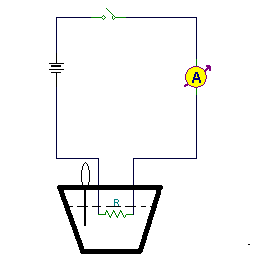 Ρυθμίστε την κλίμακα του πολυμέτρου με το στρεφόμενο διακόπτη  στην θέση 2Α (συνεχές). (Ακροδέκτες COM-A) ii)Βάλτε 100ml νερό στο δοχείο του θερμιδομέτρου. Κλείστε το προσεκτικά και βάλτε το θερμόμετρο στην οπή που υπάρχει στο καπάκι φροντίζοντας να μην ακουμπήσει στον πυθμένα του δοχείου. Καλέστε τον καθηγητή σας για έλεγχο.iii) Με το διακόπτη του κυκλώματος ανοικτό πιέστε το κουμπί του τροφοδοτικού στο θέση “on” και με το στρεφόμενο κουμπί ρυθμίστε την παρεχόμενη τάση στα 8 Volt. iv)   Καταγράψτε την ένδειξη του θερμομέτρου στην στήλη αρχικής θερμοκρασίας του πίνακα Ι. Κλείστε το διακόπτη του κυκλώματος και πιέστε το κουμπί έναρξης του χρονομέτρου. Γράψτε στην κατάλληλη στήλη του πίνακα Ι την ένδειξη του αμπερομέτρουΑναδεύετε συχνά το νερό στο δοχείο. v) Όταν το χρονόμετρο δείξει 5 min (300s) σημειώστε την ένδειξη του θερμομέτρου στην στήλη τελικής θερμοκρασίας στις κατάλληλες θέσεις του πίνακα Ι. vi) Επαναλάβατε τα βήματα (ii) έως (v) άλλες τέσσερις φορές με μόνη διαφορά την τάση του τροφοδοτικού που την ρυθμίζουμε στα 9,10,11 και 12 Volt αντίστοιχα κάθε φορά. viii) Πιέστε το κουμπί του τροφοδοτικού στο θέση “off” και αποσυναρμολογείστε το κύκλωμα. Ρυθμίστε την κλίμακα του πολυμέτρου με το στρεφόμενο διακόπτη  στην κλίμακα 200Ω. (Ακροδέκτες COM-V/Ω) χρησιμοποιήστε τα καλώδια με τις ακίδες και μετρήστε την τιμή της αντίστασης του θερμιδομέτρου. Συμπληρώστε στην κατάλληλη θέση.4) Επεξεργασία μετρήσεων υπολογισμοίΠΙΝΑΚΑΣ   ΙΔίνεται:                  R=………….ΩΣτο χαρτί milimetre  που σας δόθηκε κάντε τη γραφική παράσταση Δθ=Δθ(Ι2) και υπολογίστε την κλίση της καμπύλης. Τι εκφράζει η κλίση αυτή;5) Από την κλίση της γραφικής παράστασης μπορείτε να υπολογίσετε την ειδική θερμότητα του νερού;6)Υπάρχει διαφορά στην τιμή της ειδικής θερμότητας  που υπολογίσατε και στη θεωρητική τιμή; Μπορείτε να δώσετε κάποια εξήγηση;Σχόλια για την πειραματική διαδικασία (για τον καθηγητή)1) Η θερμοχωρητικότητα του θερμιδόμετρου: Η θερμότητα που εκλύεται από τη διέλευση του ηλεκτρικού ρεύματος δεν απορροφάται μόνο από το νερό, ένα μέρος της απορροφάται από το θερμιδόμετρο.  Η θερμοχωρητικότητα του θερμιδόμετρου μπορεί να υπολογισθεί ως εξής: Χρησιμοποιούμε δύο όμοια θερμιδόμετρα. Στο πρώτο βάζουμε γνωστή ποσότητα ζεστού νερού και στο δεύτερο γνωστή επίσης ποσότητα κρύου νερού και μετράμε τη θερμοκρασία καθενός. Στη συνέχεια το ζεστό νερό μεταφέρεται στο θερμιδόμετρο με το κρύο νερό και μετράμε τη θερμοκρασία του μείγματος. Η θερμότητα που αποβάλλεται από το ζεστό νερό απορροφάται από το κρύο νερό και εν μέρει από το θερμιδόμετρο. Άρα ισχύει:mζεστούc(θζεστού –θτελική) = (mκρύουc + C) (θτελική – θκρύου)  Για το θερμιδόμετρο που χρησιμοποιήθηκε  η θερμοχωρητικότητα έχει μετρηθεί και είναι  C=24J/grad    2) Η ένταση του ρεύματος: Η ένταση του ρεύματος ίσως  παρουσιάζει μικρές διαφοροποιήσεις κατά την εκτέλεση του πειράματος. Για μεγαλύτερη ακρίβεια μπορούμε να παίρνουμε τις ενδείξεις του αμπερομέτρου αν 60s  και να υπολογίσουμε τη μέση τιμή 3) Η μέτρηση της αντίστασης: Η τιμή της αντίστασης του σύρματος χρωμονικελίνης είναι μικρή. Η αντίσταση των επαφών των πόλων του πολυμέτρου  με την αντίσταση είναι συγκρίσιμη με την αντίσταση του σύρματος. Για να αποφύγουμε μεγάλο σφάλμα στη μέτρηση της αντίστασης προτείνεται να χρησιμοποιηθούν τα καλώδια του πολυμέτρου που καταλήγουν σε ακίδες και ελαχιστοποιούν την αντίσταση των επαφών.4)  ή   παίρνοντας υπόψη και τη θερμοχωρητικότητα του θερμιδόμετρου                      R=15Ω1.2 ΛΕΞΕΙΣ-ΚΛΕΙΔΙΑΗλεκτρική ενέργεια , θερμότητα, θερμιδόμετρο  ειδική θερμότητα, θερμοχωρητικότητα 1.3 ΣΚΟΠΟΣΝα υπολογισθεί  πειραματικά η ειδική θερμότητα του νερού Να συγκριθεί το αποτέλεσμα της μέτρησης με τη θεωρητική τιμή και να αιτιολογηθούν τυχόν αποκλίσειςΝα μπορούν  οι μαθητές να υλοποιούν απλά ηλεκτρικά κυκλώματαΝα αναπτύξουν δεξιότητες στη λήψη μετρήσεωνΝα ενισχύσουν τη μεταξύ τους συνεργασία και να ανταλλάσσουν μεταξύ τους απόψεις1.4 ΜΑΘΗΜΑ/ ΚΕΦΑΛΑΙΟ/ΕΝΟΤΗΤΑΕνέργεια και ισχύς του ηλεκτρικού ρεύματος (Βιβλίο μαθητή Β΄ τάξης γενικής παιδείας)1.5 ΠΡΟΣΔΟΚΩΜΕΝΑ ΜΑΘΗΣΙΑΚΑ ΑΠΟΤΕΛΕΣΜΑΤΑΗ εξοικείωση με τη χρήση πειραματικών συσκευών, τη λήψη μετρήσεων και το σχολιασμό των αποτελεσμάτων .1.6 ΔΙΔΑΚΤΙΚΟ ΥΛΙΚΟ/ΠΗΓΕΣ ΠΟΥ ΜΠΟΡΟΥΝ ΝΑ ΑΞΙΟΠΟΙΗΘΟΥΝΣενάριο διδασκαλίας «Νόμος του Joule» (ΕΚΦΕ Αλίμου 2012)Τοπικός διαγωνισμός EUSO 2016 (Φυσική)http://ekfe-alimou.att.sch.gr/files/alimos_phys_euso2016.pdfΒιβλιογραφία:YΠΟΔΕΙΓΜΑ ΙΣΧΕΔΙΟ ΥΠΟΒΟΛΗΣ ΔΗΜΙΟΥΡΓΙΚΗΣ ΕΡΓΑΣΙΑΣ του Εκπαιδευτικού1. ΤΑΥΤΟΤΗΤΑ ΔΗΜΙΟΥΡΓΙΚΗΣ ΕΡΓΑΣΙΑΣ1.1 ΤΙΤΛΟΣ Πως λειτουργούν οι οπτικές ίνες. Μετάδοση σημάτων με οπτική ίνα. Απαιτούμενα υλικάΟπτική ίναΛαμπάκια LEDLaser1ο ΜΕΡΟΣΜελετήστε τα παρακάτω κείμενα:Ανάκλαση και διάθλαση του φωτός (Βιβλίο μαθητή Β΄ τάξης γενικής παιδείας)2.9 Ανάκλαση και διάθλαση του φωτός (Βιβλίο μαθητή Γ΄ τάξης προσανατολισμού)2.10  Ολική ανάκλαση (Βιβλίο μαθητή Γ΄ τάξης προσανατολισμού)       http://www.pi-schools.gr/lessons/physics/  Γ' Τάξη,  Φυσική Γενικής Παιδείας, Βιβλίο Μαθητή (4,3MB)  σελ 110Σημείωση για τον διδάσκοντα :  (Από 2.9 μόνο νόμος Snell,  από  2.10 μόνο ολική ανάκλαση)Δείτε τα πειράματα επίδειξης του διδάσκονταΧρησιμοποιήστε για εξάσκηση- κατανόηση την προσομοίωσηhttps://phet.colorado.edu/en/simulation/bending-lightΓράψτε μια παρουσίαση για τη λειτουργία των οπτικών ινών2ο ΜΕΡΟΣΓράψτε έναν κώδικα για μετάδοση σημάτων με οπτική ίναΜεταδώστε ένα μήνυμα (π.χ. μια λέξη)με τον κώδικα που γράψατεΣημείωση για τον διδάσκοντα :  Μπορείτε να δώσετε έτοιμο τον παρακάτω κώδικα. Χρειάζονται τρία χρώματα (green, blue, red)Μπορείτε να δώσετε τον κώδικα Μορς https://el.wikipedia.org/wiki/%CE%9A%CF%8E%CE%B4%CE%B9%CE%BA%CE%B1%CF%82_%CE%9C%CE%BF%CF%81%CF%82 (Χρειάζεται ένα ή δύο χρώματα)1.2 ΛΕΞΕΙΣ-ΚΛΕΙΔΙΑΔιάθλαση, ολική ανάκλαση,1.3 ΣΚΟΠΟΣΝα περιγραφεί ο τρόπος μετάδοσης των δεδομένων μέσω οπτικής ίνας Να φτιαχτεί κώδικας φωτεινών σημάτωνΝα γίνει μετάδοση μηνυμάτων με τον κώδικα που φτιάχτηκε  Να ενισχύσουν τη μεταξύ τους συνεργασία και να ανταλλάσσουν μεταξύ τους απόψεις1.4 ΜΑΘΗΜΑ/ ΚΕΦΑΛΑΙΟ/ΕΝΟΤΗΤΑΑνάκλαση και διάθλαση του φωτός (Βιβλίο μαθητή Β΄ τάξης γενικής παιδείας)1.5 ΠΡΟΣΔΟΚΩΜΕΝΑ ΜΑΘΗΣΙΑΚΑ ΑΠΟΤΕΛΕΣΜΑΤΑΝα συνδέσουν   φυσικά φαινόμενα (διάθλαση ανάκλαση)  με εφαρμογές της σύγχρονης τεχνολογίας  επικοινωνιών 1.6 ΔΙΔΑΚΤΙΚΟ ΥΛΙΚΟ/ΠΗΓΕΣ ΠΟΥ ΜΠΟΡΟΥΝ ΝΑ ΑΞΙΟΠΟΙΗΘΟΥΝΠροσομοίωση ανάκλασης-διάθλασηςhttps://phet.colorado.edu/en/simulation/bending-lightΚώδικας Μορςhttps://el.wikipedia.org/wiki/%CE%9A%CF%8E%CE%B4%CE%B9%CE%BA%CE%B1%CF%82_%CE%9C%CE%BF%CF%81%CF%82Οπτικές ίνεςhttp://www.pi-schools.gr/lessons/physics/  Γ' Τάξη,  Φυσική Γενικής Παιδείας, Βιβλίο Μαθητή (4,3MB)  σελ 110Οπτική ίναhttps://el.wikipedia.org/wiki/%CE%9F%CF%80%CF%84%CE%B9%CE%BA%CE%AE_%CE%AF%CE%BD%CE%B1Βιβλιογραφία:ΣΤΟΙΧΕΙΑ ΥΠΕΥΘΥΝΟΥ ΕΚΠΑΙΔΕΥΤΙΚΟΥΣΤΟΙΧΕΙΑ ΥΠΕΥΘΥΝΟΥ ΕΚΠΑΙΔΕΥΤΙΚΟΥΣΤΟΙΧΕΙΑ ΥΠΕΥΘΥΝΟΥ ΕΚΠΑΙΔΕΥΤΙΚΟΥΟΝΟΜΑΤΕΠΩΝΥΜΟΕΙΔΙΚΟΤΗΤΑΘΕΜΑΤΙΚΟΣ ΠΥΛΩΝΑΣΣΤΟΙΧΕΙΑ ΣΥΜΜΕΤΕΧΟΝΤΩΝ ΜΑΘΗΤΩΝ/-ΤΡΙΩΝΣΤΟΙΧΕΙΑ ΣΥΜΜΕΤΕΧΟΝΤΩΝ ΜΑΘΗΤΩΝ/-ΤΡΙΩΝΣΤΟΙΧΕΙΑ ΣΥΜΜΕΤΕΧΟΝΤΩΝ ΜΑΘΗΤΩΝ/-ΤΡΙΩΝΑ/ΑΟΝΟΜΑΤΕΠΩΝΥΜΟΤΑΞΗ/ΤΜΗΜΑ123…m (kg)Vτροφοδοτικούθαρχική(0C)θτελική(0C)Δθ (0C)Ι (Α)Ι2 (Α)t(s)0,183000,193000,1103000,1113000,112300ΣΤΟΙΧΕΙΑ ΥΠΕΥΘΥΝΟΥ ΕΚΠΑΙΔΕΥΤΙΚΟΥΣΤΟΙΧΕΙΑ ΥΠΕΥΘΥΝΟΥ ΕΚΠΑΙΔΕΥΤΙΚΟΥΣΤΟΙΧΕΙΑ ΥΠΕΥΘΥΝΟΥ ΕΚΠΑΙΔΕΥΤΙΚΟΥΟΝΟΜΑΤΕΠΩΝΥΜΟΕΙΔΙΚΟΤΗΤΑΘΕΜΑΤΙΚΟΣ ΠΥΛΩΝΑΣΣΤΟΙΧΕΙΑ ΣΥΜΜΕΤΕΧΟΝΤΩΝ ΜΑΘΗΤΩΝ/-ΤΡΙΩΝΣΤΟΙΧΕΙΑ ΣΥΜΜΕΤΕΧΟΝΤΩΝ ΜΑΘΗΤΩΝ/-ΤΡΙΩΝΣΤΟΙΧΕΙΑ ΣΥΜΜΕΤΕΧΟΝΤΩΝ ΜΑΘΗΤΩΝ/-ΤΡΙΩΝΑ/ΑΟΝΟΜΑΤΕΠΩΝΥΜΟΤΑΞΗ/ΤΜΗΜΑ123…Α       RRR Ζ        RGB Λ        GRG Π       GBR Φ          BRB B    RRG Η         RBR Μ        GRB Ρ       GBG Χ           BGR Γ     RRB Θ     RBG Ν         GGR Σ         GBB Ψ          BGG Δ       RGR Ι        RBB Ξ         GGG Τ         BRR Ω           BGB Ε       RGG Κ      GRR Ο        GGB Υ         BRG BBR,  BBG, BBB 